T.C.YOZGAT BOZOK ÜNİVERSİTESİ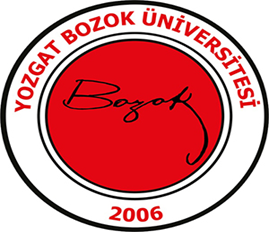 2023 yılıYabancı Diller Yüksekokulu BİDR RaporuÖZET A. Liderlik, Yönetim ve Kalite:A.1. Liderlik ve KaliteA.1.1. Yönetim modeli ve idari yapıA.1.2. LiderlikA.1.3. Kurumsal dönüşüm kapasitesiA.1.4. İç kalite güvencesi mekanizmalarıA.1.5. Kamuoyunu bilgilendirme ve hesap verebilirlikA.2. Misyon ve Stratejik AmaçlarA.2.1. Misyon, vizyon ve politikalarA.2.2. Stratejik amaç ve hedeflerA.2.3. Performans yönetimiA.3. Yönetim SistemleriA.3.1. Bilgi yönetim sistemiA.3.2. İnsan kaynakları yönetimiA.3.3. Finansal yönetimA.3.4. Süreç yönetimiA.4. Paydaş KatılımıA.4.1. İç ve dış paydaş katılımıA.4.2. Öğrenci geri bildirimleriA.4.3. Mezun ilişkileri yönetimiA.5. UluslararasılaşmaA.5.1. Uluslararasılaşma süreçlerinin yönetimiA.5.2. Uluslararasılaşma kaynaklarıA.5.3. Uluslararasılaşma performansıEĞİTİM VE ÖĞRETİM1.Program Tasarımı, Değerlendirmesi ve GüncellenmesiYabancı Diller Yüksekokulumuzca yürütülmekte olan eğitim ve öğretim programları Türkiye Yükseköğretim Yeterlilikleri Çerçevesi ile uyumlu; öğretim amaçlarına ve öğrenme çıktılarına uygun olarak tasarlanmıştır, öğrencilerin ve toplumun ihtiyaçlarına cevap verdiğinden emin olmak için periyodik olarak değerlendirilir ve güncellenir.B.1.1.Programların Tasarımı ve OnayıB.1.2.Programların Ders Dağılım DengesiB.1.3.Ders Kazanımlarının Program Çıktıları ile UyumuB.1.4 Öğrenci İş Yüküne Dayalı TasarımB.1.5. Programların İzlenmesi ve GüncellenmesiB.1.6. Eğitim ve Öğretim Süreçlerinin Yönetimi2.Programların Yürütülmesi (Öğrenci Merkezli Öğrenme, Öğretme ve Değerlendirme)Yabancı Diller Yüksekokulumuzun ana amacı, öğrencilerimizin İngilizce dilinde okuma, yazma, dinleme ve konuşma yeteneklerini geliştirmek, akademik hayatlarında ihtiyaç duyacakları dil becerilerini yetkin bir düzeye yükselmelerini sağlamaktır. Bu doğrultuda hazırlık dersleri öğrenci odaklı bir öğretim yaklaşımı benimsenerek yürütülmektedir.Hazırlık programı süresince verilen eğitimin tüm yönleri ve tüm alanlarıyla ölçülmesi ve değerlendirilmesi amacıyla çeşitli sınav türleri yüksekokul ölçme ve değerlendirme birimi tarafından hazırlanır. Hazırlık programı ölçme ve değerlendirme sistemi Öğrenci el kitapçığının ilgili kısmında detaylı bir şekilde açıklanmaktadır.B.2.1. Öğretim Yöntem ve TeknikleriB.2.2. Ölçme ve DeğerlendirmeB.2.3. Öğrenci Kabulü ve Önceki Öğrenmenin Tanınması ve KredilendirilmesiB.2.4. Yeterliliklerin sertifikalandırılması ve diploma3.Öğrenme Kaynakları ve Akademik Destek HizmetleriB.3.1. Öğrenme ortam ve kaynaklarıB.3.2. Akademik destek hizmetleriB.3.3. Tesis ve altyapılarB.3.4. Dezavantajlı gruplarB.3.5. Sosyal, kültürel, sportif faaliyetler4.Öğretim KadrosuB.4.1. Atama, yükseltme ve görevlendirme kriterleriB.4.2. Öğretim yetkinliğiB.4.2. Öğretim yetkinlikleri ve gelişimiB.4.3. Eğitim Faaliyetlerine Yönelik Teşvik ve ÖdüllendirmeC. Araştırma ve GeliştirmeC.1. Araştırma Süreçlerinin Yönetimi ve Araştırma KaynaklarıC.1.1. Araştırma süreçlerinin yönetimiC.1.2. İç ve dış kaynaklarC.1.3. Doktora programları ve doktora sonrası imkânlarC.2. Araştırma Yetkinliği, İş birlikleri ve DesteklerC.2.1. Araştırma yetkinlikleri ve gelişimiC.2.2. Ulusal ve uluslararası ortak programlar ve ortak araştırma birimleriC.3. Araştırma PerformansıC.3.1. Araştırma performansının izlenmesi ve değerlendirilmesiC.3.2. Öğretim elemanı/araştırmacı performansının değerlendirilmesiD. Toplumsal KatkıD.1. Toplumsal Katkı Süreçlerinin Yönetimi ve Toplumsal Katkı KaynaklarıD.1.1. Toplumsal katkı süreçlerinin yönetimiD.1.2. KaynaklarD.2. Toplumsal Katkı PerformansıD.2.1.Toplumsal katkı performansının izlenmesi ve değerlendirilmesiE. Sonuç ve DeğerlendirmeYüksekokulumuz  A. Liderlik, Yönetim ve Kalite başlığı kapsamındaki durumuna bakıldığında, Fakültemiz;Yönetim modeli ve idari yapı; liderlik; kurumsal dönüşüm kapasitesi kriterleri açısından dördüncü düzey olgunlukta olup; ilgili konularda planlama, uygulama, kontrol ve önlem mekanizmalarına sahiptir.İç kalite güvencesi açısından üçüncü düzey olgunlukta olup; uygulama mekanizmasına sahiptir.Kamuoyunu bilgilendirme ve hesap verebilirlik; misyon, vizyon ve politikalar; stratejik amaç ve hedefler; performans yönetimi; bilgi yönetim sistemi; insan kaynakları yönetimi konuları açısından dördüncü düzey olgunlukta olup; ilgili hususlarda uygulama, kontrol ve önlem mekanizmalarına sahiptir.Finansal yönetim hususunda ikinci düzey olgunlukta olup; planlama mekanizmasına sahiptirSüreç yönetimi; iç ve dış paydaş katılımı; öğrenci geri bildirimleri; mezun ilişkileri yönetimi; uluslararasılaşma süreçlerinin yönetimi; uluslararasılaşma kaynakları; uluslararasılaşma performansı hususlarında dördüncü düzey olgunlukta olup; uygulama, kontrol ve önlem mekanizmalarına sahiptir.Yüksekokulumuzun B. Eğitim ve Öğretim başlığı kapsamındaki durumuna bakıldığında, Yüksekokulumuz;Programların tasarımı ve onayı; programın ders dağılım dengesi; ders programlarının program çıktılarıyla uyumu; öğrenci iş yüküne dayalı ders tasarımı; programların izlenmesi ve güncellenmesi; eğitim ve öğretim süreçlerinin yönetimi; öğretim yöntem ve teknikleri; ölçme ve değerlendirme; öğrenci kabulü, önceki öğrenmenin tanınması ve kredilendirilmesi; yeterliliklerin sertifikalandırılması ve diploma; öğrenme ortam ve kaynakları; akademik destek hizmetleri hususlarında üçüncü düzey olgunlukta olup; uygulama mekanizmasına sahiptir.Dezavantajlı gruplar; sosyal, kültürel ve sportif faaliyetler; atama, yükseltme ve görevlendirme kriterleri; öğretim yetkinliği hususlarında birinci düzey olgunluktadır. Eğitim faaliyetlerine yönelik teşvik ve ödüllendirme hususunda birinci düzey olgunluktadır.Yüksekokulumuzun C. Araştırma ve Geliştirme başlığı kapsamındaki durumuna bakıldığında, Yüksekokulumuz;Araştırma süreçlerinin yönetimi; iç ve dış kaynaklar hususlarında üçüncü düzey olgunlukta olup; uygulama mekanizmasına sahiptir.Araştırma yetkinlikleri ve gelişimi; ulusal ve uluslararası ortak programlar ve ortak araştırma birimleri konularında beşinci düzey olgunlukta olup; örnek uygulamaya sahiptir.Araştırma performansının izlenmesi ve değerlendirilmesi; öğretim elemanı/araştırmacı performansının değerlendirilmesi hususlarında dördüncü düzey olgunlukta olup; uygulama, kontrol ve önlem mekanizmalarına sahiptir.Yüksekokulumuzun D. Toplumsal Katkı başlığı kapsamındaki durumuna bakıldığında, Yüksekokulumuz;Toplumsal katkı süreçlerinin yönetimi hususunda dördüncü düzey olgunlukta olup; uygulama, kontrol ve önlem mekanizmalarına sahiptir.Kaynaklar; toplumsal katkı performansının izlenmesi ve değerlendirilmesi hususlarında üçüncü düzey olgunlukta olup; uygulama mekanizmasına sahiptir.Sonuç olarak, Yozgat Bozok Üniversitesi Yabancı Diller Yüksekokulu Stratejik Planının izlenmesi ve Birim İçi Değerlendirilmesi için yapılan değerlendirme çalışmalarında yer alan amaç ve hedeflerin ölçülebilir göstergeler ile ilişkilendirilmesine dikkat edilmiştir. Stratejik Planda yer alan performans göstergeleri veri toplama stratejisine uygun olarak hazırlanan birim faaliyet raporuyla değerlendirilerek, hedeflerin ne derece gerçekleştiğinin ölçülmesi sağlanacaktır. Böylece, Üniversitemiz stratejik planındaki hedeflere ulaşılmasında ve birim içi değerlendirme kapasitesinin artmasında Yozgat Bozok Üniversitesi Yabancı Diller Yüksekokulu’nun katkı sağlayacağı düşünülmektedir.Yabancı Diller Yüksekokulumuz 25.01.2016 tarihli Bakanlar kurulu kararı ile 8 Nisan 2016 tarih ve 29678 sayılı Resmi Gazetede yayınlanarak kurulmuştur. Toplamda 13 adet kadrolu öğretim elemanımız görev yapmaktadır. Yüksekokulumuz şu anda Üniversitemizin Erdoğan Akdağ Doğu Kampüsü Yerleşkesindeki binasında bulunmaktadır.Yüksekokulumuz Fen Edebiyat Fakültesi Batı Dilleri ve Edebiyatı Bölümü İngiliz Dili ve Edebiyatı Anabilim Dalı Zorunlu Hazırlık Sınıfı, Eğitim Fakültesi Yabancı Diller Eğitimi Bölümü İngilizce Öğretmenliği Anabilim Dalı Zorunlu Hazırlık Sınıfı ile Üniversitemizin diğer akademik birimlerinden başvuran öğrencilerin oluşturduğu İsteğe Bağlı Hazırlık Sınıfı derslerini ve 5i Temel İngilizce derslerini yürütmektedir. Yozgat Üniversitesi Yabancı Diller Yüksekokulu'na ait olan bu birim içi değerlendirme raporu ile ölçütler bağlamında yüksekokulun son bir yıl içerisinde gerçekleştirmiş olduğu faaliyetlerin, kanıtlarıyla beraber sunulması amaçlanmıştır. Bu bağlamda; “Liderlik ve Kalite, Program Tasarımı, Değerlendirilmesi ve Yürütülmesi, Araştırma Süreçlerinin Yönetimi ve Araştırma Kaynakları ve Toplumsal Katkı Süreçlerinin Yönetimi” başlıkları altında rapor hazırlanmış ve sistematik bir şekilde sunulan kanıtlarla veriler desteklenmiştir.Olgunluk Düzeyi:Açıklama: Yabancı Diller Yüksekokulu yönetim birimlerinde Yüksekokul Müdürü, Müdür Yardımcıları, Bölüm Başkanı ve Yüksekokul sekreteri görev yapmaktadır. Yüksekokulumuzun organizasyon şeması iç ve dış paydaşların ulaşacağı şekilde yüksekokul web sayfasında paylaşılmıştır. Ayrıca  İlgili personelin görev tanımları ve yüksekokul idari faaliyetlerin iş akışları bölüm web sayfasında verilmiştir.(https://bozok.edu.tr/okul/yabanci-diiler-yo) (https://bozok.edu.tr/okul/yabanci-diiler-yo/sayfa/organizasyon-semasi/1750 ) (https://bozok.edu.tr/okul/yabanci-diiler-yo/sayfa/is-akis-surecleri/1768 )Olgunluk Düzeyi:Açıklama: 23/07/2015 tarih ve 29423 sayılı Yükseköğretim Kalite Güvencesi Yönetmeliği gereğince YDYO Birim Kalite Komisyonu oluşturularak 01/02/ 2022 tarihli ve E. 58164 sayılı yazı ile Dr. Öğr. Üyesi Mehmet Ertuğ YAVUZ ve ilk komisyon üyeleri göreve başlamışlardır. Yüksekokulumuzda  kalite güvencesi kültürünü destekleyen, tüm birimleri ve süreçleri kapsayan kurumsal kültür ve liderlik anlayışı bulunmaktadır. Bu doğrultuda yıl boyunca yapılan çalışmalar liderlik anlayışıyla kalite komisyonu toplantısında değerlendirilmekte, iyileştirmeler yapılmaktadır (https://bozok.edu.tr/okul/yabanci-diiler-yo/sayfa/birim-kalite-komisyonu/1755).2020 yılı itibariyle Yozgat Bozok Üniversitesi Kalite Komisyonu çalışma usul ve esaslarını ortaya koyan Kalite Güvence Yönergesi güncellenerek Rektör Yardımcıları komisyonun doğal üyeleri haline getirilmiş ve tüm akademik birimler dekan/dekan yardımcısı, müdür/müdür yardımcısı düzeylerinde temsil edilerek gerek üst yönetim bağlamında, gerekse akademik birimler bağlamında liderlik vurgusu güçlendirilmiştir (https://bozok.edu.tr/Dosya/abdf992b-2.pdf).Olgunluk Düzeyi:Açıklama: Çevre ve Şehircilik Bakanlığı tarafından 12.07.2019 tarih ve 30829 sayılı Resmî Gazete’de yayımlanarak yürürlüğe giren “Sıfır Atık Yönetmeliği’nce yürütülen çalışmalar kapsamında, bakanlığın belirtmiş olduğu kriterler yerine getirilerek Üniversitemize Çevre ve Şehircilik İl Müdürlüğü tarafından ‘Sıfır Atık Belgesi’ verilmiştir. Yüksekokulumuzda  bu doğrultuda şu stratejileri geliştirmiştir:Öğrenci yazışmaları dijital hale getirilecektir.Eğitim-öğretim kalitesini artırmak amacıyla öğrencilerin yapmak istedikleri kayıt silme, kayıt dondurma gibi işlemleri kayıt oldukları ilgili fakültelerle iletişimleri sağlanarak dijital olarak yapılacaktır. (https://bozok.edu.tr/birim/kalite/sayfa/formlar/279)Sürdürülebilir Yeşil Üniversite Yönetim Sistemi oluşturulacaktır.Kanıtlar:Ek A.1.3.1. Yozgat Bozok Üniversitesi Yabancı Diller Yüksekokulu 2022-2026 Stratejik Planı Tablo 6.2. Hedef Kartı 2
Olgunluk Düzeyi:Açıklama: YOBÜ Yabancı Diller Yüksekokulunun YOBÜ Stratejik Planıyla uyumlu birimin kimliğini yansıtan stratejik hedefleri bulunmaktadır ve fakültede yürütülen faaliyetler bu hedefler doğrultusunda yürütülmektedir. 23/07/2015 tarih ve 29423 sayılı Yükseköğretim Kalite Güvencesi Yönetmeliği gereğince YDYO Birim Kalite Komisyonu oluşturularak 01/02/ 2022 tarihli ve E. 58164 sayılı yazı ile Dr. Öğr. Üyesi Mehmet Ertuğ YAVUZ ve ilk komisyon üyeleri göreve başlamışlardır.Birim Kalite Komisyonunun çalışmaları yabancı diller yüksekokulu bünyesinde oluşturulacak Kalite ve Akreditasyon Birimi üyeleri tarafından da desteklenmesi planlanmaktadır.Ayrıca eğitim-öğretim faaliyetlerinin yürütülmesinde üniversitemizin ve yüksekokulumuzun kurumsal stratejik planları ve Uzaktan Örgün Eğitim sürecinde Uzaktan Eğitim Kalite Standartları ve Örgün Eğitimin Uzaktan Eğitim Yolu İle Yürütülmesine İlişkin Usul ve Esaslar Üniversitemiz Senatosunca belirlenen şekliyle yüksekokulumuzca uygulanmıştır. Bu kapsamda kalite el kitabı, prosesler, prosedürler, talimatlar, planlar, listeler, iş akışları, formlar fakülte kalite komisyonu sayfasında tanımlanmış, görev ve sorumluluklar belirlenmiştir (https://yabancidiller.bozok.edu.tr/sayfa/yabanci-diller-yuksekokulu-egitim-ogretim-ve-sinav-yonergesi,en-1087.aspx)  (İsteğe Bağlı Hazırlık Programları Eğitim-Öğretim ve Sınav Yönetmeliği)(https://bozok.edu.tr/okul/yabanci-diiler-yo/sayfa/birim-kalite-komisyonu/1755)(Yozgat Bozok  Üniversitesi 2022 - 2026 Stratejik Plan) (Yabancı Diller Yüksekokulu 2022-2026 Stratejik Planı ) (http://uzem.bozok.edu.tr/upload/dosya/8vm6.pdf )(http://uzem.bozok.edu.tr/upload/dosya/vdx2.pdf ) (https://bozok.edu.tr/okul/yabanci-diiler-yo/sayfa/ogrenci-el-kitabi-2022-2023/8917 Olgunluk Düzeyi:Açıklama: Yüksekokulumuz, üniversitemizin benimsemiş olduğu şeffaf ve tarafsız bir yönetim sistemi doğrultusunda olup, kamuoyunu bilgilendirme ve hesap verebilirlik konusunda gerekli çalışmaları titizlikle yürütmektedir. Akademik, idari ve araştırma alt yapısını oluşturan tüm birimleriyle, topluma karşı sorumluluğunun gereği olarak:Kalite kültürünü geliştirmeye yönelik yapılan faaliyetleri web sayfası aracılığıyla paydaşlarla paylaşmaktadır. Yüksekokulumuz internet sayfası aracılığıyla etkinlikler, faaliyetler ve diğer tüm duyurular yapılmaktadır (https://bozok.edu.tr/okul/yabanci-diiler-yo/duyurular). Yüksekokulumuz sosyal medya hesapları aracılığıyla da kamuoyu bilgilendirilmektedir (https://www.instagram.com/bozokydyo/). (https://twitter.com/yozgatbozokydyo) Ayrıca, BKYS bünyesinde bulunan Memnuniyet bilgi yönetim sistemi (https://bozok.edu.tr/okul/yabanci-diiler-yo/sayfa/memnuniyet-yonetim-sistemi/10821 )  üzerinden gelen bildirimlere de cevap verilmektedir. Olgunluk Düzeyi:Açıklama: Misyonumuz: Yozgat Bozok Üniversitesi Yabancı Diller Yüksekokulu; öğrendiği yabancı dile hakim, akademik amaca yönelik olarak bölüm derslerini takip edebilen, bilimsel ve teknolojik gelişmeleri izleyebilen, uluslararası bilimsel etkinliklere katılabilen gençler yetiştirmeyi amaç edinmiştir.Vizyonumuz:Yozgat Bozok Üniversitesi Yabancı Diller Yüksekokulu; öğrencinin kişisel, akademik, entelektüel ve eleştirel düşünce becerilerinin gelişimine katkıda bulunacak, tüm öğrenme modellerinden yararlanabilen bir eğitim-öğretim süreci yaratmayı öngörmektedir. Olgunluk Düzeyi:Açıklama: Amaç 1. Eğitim-öğretim kalitesini artırmak.H1.1. Zorunlu Hazırlık Sınıfı eğitimi iyileştirilecek ve geliştirilecektir.H1.2. 5i temel İngilizce dersi eğitim-öğretim, etkinlik ve standart olarak geliştirilecektir.Amaç 2. Sonuçları toplumsal ve ekonomik faydaya dönüşebilen nitelikli bilimselaraştırma ve proje faaliyetlerini artırmak.H2.1. Yabancı Diller Yüksekokulunun uluslararası proje kapasitesi artırılacaktır.Amaç 3. Toplumsal katkı sağlamaya yönelik faaliyetleri, iş birliklerini ve sosyalsorumluluk hizmetlerini artırmak.H3.1. Yozgat Bozok Üniversitesi Yabancı Diller Yüksekokulu bünyesinde düzenlenen ulusalve uluslararası bilimsel, sanatsal ve kültürel etkinliklerin sayısı artırılacaktır.H3.2. Yabancı Diller Yüksekokulunun sosyal sorumluluk proje kapasitesi artırılacaktır.Amaç 4. Kurumsal kapasiteyi geliştirmek ve sürdürülebilirliğini sağlamak.H4.1. Yozgat Bozok Üniversitesi Yabancı Diller Yüksekokulu tüm kaynaklarının niceliknitelikleri geliştirilerek insan kaynakları açısından yetkinlik ve memnuniyet düzeyleriartırılacaktırKanıt:  Yozgat Bozok Üniversitesi Yabancı Diller Yüksekokulu 2022-2026 Stratejik PlanıOlgunluk Düzeyi:Açıklama: Kurumda performans göstergelerinin işlerliği ve performans yönetimi mekanizmaları izlenmekte ve izlem sonuçlarına göre iyileştirmeler gerçekleştirilmektedir. kalite komisyon toplanti tutanakları.pdfOlgunluk Düzeyi:Açıklama: Üniversitemizde akademik ve idari faaliyetler ile ilgili kayıtların büyük bir kısmı elektronik ortamda tutulmaktadır. Kurumun her türlü faaliyeti ve süreçlerine ilişkin verilerinin toplanmasında; Öğrenci Bilgi Sistemi, Elektronik Belge Yönetim Sistemi, Mezunlar Bilgi Sistemi, Taşınır Kayıt Kontrol Sistemi, Kamu Harcama ve Muhasebe Bilişim Sistemi, Kütüphane Dokümantasyon Veri Tabanı, Kamu Elektronik Posta (KEP) gibi bilgi yönetim sistemleri kullanılmaktadır. Bu bilgi yönetim sistemleri ilgili birimlerin sorumluları tarafından işletilmekte ve istenilen raporlar alınabilmektedir. (https://bozok.edu.tr/ehizmetler).Fakültemizin web sayfasında yer alan Öğrenci İşleri bölümünde formlar (https://bozok.edu.tr/birim/kalite/sayfa/formlar/279 .Olgunluk Düzeyi:Açıklama: Fakültemiz, üniversitemiz doğrultusunda kaynakların sağlanması, hizmetlerin sürdürülmesi ve sürekli iyileştirilmesi, ilgili paydaşların ihtiyaç ve beklentilerinin yerine getirilmesi amacıyla istenen niteliklere uygun personel temin ederek görevlendirmeler yapmaktadır.İdari personelin atama işlemleri, açıktan, naklen, görevde yükselme ve unvan değişikliği sınavı sonucuna göre yapılmaktadır. Cumhurbaşkanlığı kararı ile verilen atama izin sayıları çerçevesinde, birimlerin ihtiyaç ve talepleri doğrultusunda, naklen atama işlemleri üniversitemiz tarafından, açıktan atama işlemleri ise ÖSYM Başkanlığınca yapılmaktadır. 4/B sözleşmeli personel alımları, Cumhurbaşkanlığı kararı ile verilen kontenjan ve atama izinleri doğrultusunda üniversitemizce ilan edilip yapılmaktadır. Sürekli işçi alımları ise Cumhurbaşkanlığı kararı ile verilen kontenjan ve atama izinleri doğrultusunda 4857 İş Kanunu ve yürürlükteki ilgili mevzuat hükümlerine göre uygulanmaktadır. İdari personelin niteliklerinin geliştirilmesi çalışmaları, 657 Sayılı Devlet Memurları Kanunu ve diğer ilgili mevzuat kapsamında sürdürülmekte olup, atama ve yükseltme işlemleri personelin nitelikleri, görevde yükselme ve unvan değişikliği, sınav sonuçlarına göre yapılmaktadır. Üniversitemizde belirli aralıklarla görevde yükselme ve unvan değişikliği sınavı açılmaktadır.Görev yapan idari personelin kurum dışı naklen tayin talepleri İdari Personel Naklen Tayin Yönergesi’ne göre yapılmaktadır. Akademik personel alımı için Personel Daire Başkanlığı tarafından birimlerden akademik kadro ihtiyaçları nitelikleriyle birlikte talep edilir. Rektörlük YÖK’ten gerekli izinleri alarak kadro ilanına çıkar. Başvurular ilanda belirtilen birime yapılır. İstenilen niteliğe sahip adaylar 2547 Sayılı Kanun’a göre atanmış olur. Üniversitemizde yapılacak akademik yükseltilme ve atamalarda aranacak asgari koşullar 7100 Sayılı Kanun’a göre 2021 yılında Yozgat Bozok Üniversitesi Akademik Yükseltilme ve Atanma Yönergesi ile belirlenmiştir.Yabancı Diller Yüksekokulu olarak 2021-2022 yılları arasında çalışan akademik, idari, sözleşmeli olarak çalışan Yabancı Uyruklu personel ve sürekli işçi statüsünde çalışan personel verileri yıl bazlı olarak aşağıda sunulmuştur.Yüksekokulumuzda 1 Dr. Öğretim Üyesi Yüksekokul Müdürü, 2 Öğretim Görevlisi Yüksekokul Müdür Yardımcısı, 9 Öğretim Görevlisi,1 Sözleşmeli Yabancı Uyruklu Öğretim Elemanı,1Yüksekokul Sekreteri,1 Şef ve 1 Bilgisayar İşletmeni,1 Destek personel ve 1 Sürekli işçi görev yapmaktadır.Olgunluk Düzeyi:Açıklama: 5018 sayılı Kamu Mali Yönetimi ve Kontrol Kanununun 30‘uncu maddesinde, genel yönetim kapsamındaki idarelerin ilk altı aylık bütçe uygulama sonuçları, ikinci altı aya ilişkin beklentiler ve hedefler ile faaliyetlerini Temmuz ayı içinde kamuoyuna açıklayacakları hükme bağlanmıştır. Özel bütçe kapsamındaki kamu idareleri arasında yer alan Üniversitemiz yılın ilk altı aylık dönemine ilişkin bütçe uygulamaları ve ikinci altı aya ilişkin beklentiler ve hedeflerin yer aldığı Kurumsal Mali Durum ve Beklentiler Raporunu oluşturmuştur. Yüksekokulumuz, üniversitemizin belirlediği bütçe politikası doğrultusunda hareket etmektedir.Olgunluk Düzeyi:Açıklama: Süreç yönetimi, yüksekokulumuz organizasyon şeması, kalite güvence sistemi, stratejik plan ve ilgili mevzuatlar çerçevesinde yapılmaktadır. Üniversite, enstitü, fakülte, yüksekokul, meslek yüksekokulu, bölüm, bilim dalı, anabilim dalı, daire başkanlığı, koordinatörlük, komisyon ve merkezlerdeki idari süreçlerin yürütülmesinden rektör, dekanlar, müdürler, koordinatörler, başkanlar, bu makamların yardımcıları, genel sekreterlik ve birim sekreterleri sorumludur. Yine hizmet alanı, görev tanımları ve iş akışları doğrultusunda; Rektörlüğe bağlı olarak işlev gören Senato ve Yönetim Kurulu, ilgili birimlerin yönetim, bölüm, bilim ve anabilim dalı kurulları ve komisyonları tarafından gerekli kararlar alınmakta ve ilgili yazışmalar yapılarak akademik ve idari süreçler yönetilmektedir. Olgunluk Düzeyi:Açıklama: Yabancı Diller Yüksekokulu yürüttüğü faaliyetlerde kaliteyi yakalamak amacıyla iç ve dış paydaşları ile düzenli görüşmeler yapmakta, onlardan anket yoluyla geri bildirimler almakta ve toplantılar düzenlemektedir. Bu kapsamda Yüksekokulumuzun iç paydaşları arasında bulunan öğrenci, öğretim elemanı ve idari personeller ile dış paydaşları arasında bulunan fakülteler ve yayınevlerinden talep ve öneriler alınmakta ve iyileştirilmesi gereken konularda anket raporları da incelenerek gerekli düzenlemeler yapılmaktadır. Paydaş Katılımına ilişkin kanıtlar Yozgat Bozok Üniversitesi Yabancı Diller Yüksekokulu 2022-2026 Stratejik Planı verilmiştir. Yabancı Diller Yüksek Okulunun dış paydaşlarından olan yayınevleri, kurumumuza en güncel eğitim-öğretim materyallerini sunmakta ve maddi anlamda ihtiyacı olan öğrencilere kitap bursu sağlamaktadır. Bununla birlikte, Yabancı Diller Yüksekokulunun ihtiyacı olan kaynak kitapları sağlamaktadır. 2022-2023 eğitim ve öğretim yılında anlaşma sağlanan Pearson ve Blackswan adlı yayınevleri öğrenci ve öğretim elemanlarına kitap temininde bulunmuş ve en önemlisi uzaktan öğretimde kullanılmak üzere İngilizce dil öğretim kitaplarını online platformda erişime sunmuştur. Böylelikle, uzaktan eğitim yoluyla dil öğretim kitapları senkron şekilde akıllı tahta uygulamalarında olduğu gibi online kullanılabilmiştir.Açıklama: YOBÜ Yabancı Diller Yüksekokulu iç ve dış paydaşlarını tanımlamış, stratejik paydaşlarını belirlemiştir. Öğrenciler, akademik ve idari personelin beklenti ve görüşlerine yönelik anketler yapılmıştır. https://bozok.edu.tr/okul/yabanci-diiler-yo/duyuru/anket/31101Dış paydaşlarla çeşitli görüşmeler gerçekleştirilmiş yüksekokulumuzdan beklentileri sorulmuştur. Yüksekokul ve dış paydaşlarımızın birbirlerine ne tür katkılar sunabileceğine dair görüş alışverişinde bulunulmuştur.Olgunluk Düzeyi:Açıklama: Öğrencilerin beklenti ve görüşlerine yönelik anketler yapılmıştır. https://bozok.edu.tr/okul/yabanci-diiler-yo/duyuru/anket/31101).Olgunluk Düzeyi:Açıklama: Hazırlık eğitimi başarıyla tamamlayıp, fakültelerde eğitime başlayan öğrencilerimiz, öğrenim süreçlerinin sonunda  üniversitemizin mezun takip sistemine kaydolabilirler. Hazırlık eğitimini tamamlayan iletişim halinde olmaya devam ediyoruz. Olgunluk Düzeyi:Açıklama: Üniversitemiz, uluslararasılaşma politikasını: “Küreselleşen dünyada uluslararası alanda rekabet edebilir mezunlar yetiştirmek, yabancı dil eğitim olanaklarının arttırılmasını sağlayarak çok kültürlülüğü içselleştirmek, uluslararası öğretim elemanı/idari personel/öğrenci hareketliliğini teşvik etmek, yabancı uyruklu öğrencilerin ve alanında uzman öğretim elemanlarının üniversiteye kazandırılmasını ve çok kültürlü kampüs yaşamının oluşmasını sağlamak, uluslararası ödül kazanan öğretim elemanı ve öğrenci sayısını arttırmak, dış paydaşımız olan üniversiteler ve çok uluslu kuruluşlarla uluslararası işbirliklerini geliştirmek, uluslararası destekli ve ortaklı yürütülen proje ve yayınları teşvik etmek, uluslararası ortaklı ve nitelikli kültür, sanat ve spor etkinliklerinin sayısını arttırmak, uluslararası akredite birim/bölüm/program sayısını arttırmaktır” şeklinde belirlemiştir. (https://bozok.edu.tr/birim/kalite/sayfa/uluslararasilasma-politikasi/294)Uluslararası değişim programlarından faydalanan öğrenci ve öğretim elemanı sayısının arttırılması hedeflenmektedir. Bu doğrultuda riskler ve ihtiyaçlar belirlenmiş olup, stratejiler geliştirilmiştir. Bu hedeflerle ilgili gerçekleştirilen veya gerçekleştirilmesi planlanan hususlar yüksekokulumuz  2022-2026 Stratejik Planında, belirlenmiştir.Üniversitemiz uluslararasılaşmaya ilişkin faaliyetlerini Rektörlüğe bağlı olarak çalışan Uluslararası İlişkiler Ofisi ve bu ofis bünyesinde yer alan Mevlana, Farabi, Erasmus Değişim Programı ve Uluslararası İlişkiler Koordinatörlüğü gibi koordinatörlükler aracılığı ile yürütmektedir. (https://internationaloffice.bozok.edu.tr/sayfa/hakkimizda,tr-1066.aspx) (https://internationaloffice.bozok.edu.tr/mevlana) (https://internationaloffice.bozok.edu.tr/farabi)(https://internationaloffice.bozok.edu.tr/erasmus)Yüksekoklulumuz da uluslararasılaşmaya ilişkin faaliyetlerini bu koordinatörlükler aracılığı ile yürütmektedir.Olgunluk Düzeyi:Açıklama: Yüksekokulumuz Rektörlüğe bağlı olarak çalışan Uluslararası İlişkiler Ofisi ve bu ofis bünyesinde yer alan Mevlana, Farabi, Erasmus Değişim Programı ve Uluslararası İlişkiler Koordinatörlüğü gibi koordinatörlüklerin belirlediği kaynaklar doğrultusunda hareket etmektedir.Olgunluk Düzeyi:Açıklama: Üniversitemiz öğrencilerinin ve öğretim elemanlarının eğitim, araştırma faaliyetlerinde uluslararası deneyim kazanmalarını sağlamak, yabancı üniversitelerden gelen öğrenci ve bilim insanlarının üniversite ile bütünleşmelerine yardımcı olmak ve uluslararası program ve projelerden azami ölçüde yararlanarak, Mevlana Değişim Programı kapsamında 54 ülke ile protokol imzalamıştır. Erasmus Değişim Programı kapsamında 33 ülke ile ikili anlaşmalar imzalanmıştır.  (https://internationaloffice.bozok.edu.tr/mevlana/sayfa/protokoller,tr-1319.aspx) (https://internationaloffice.bozok.edu.tr/erasmus/sayfa/erasmus-ikili-anlasmalar-listesi,tr-1362.aspx)  (https://erasmus.bozok.edu.tr/duyuru/2023-2024-ilan-sureci-doneminde-erasmus-kapsaminda-yapilan-ikili-anlasmalar,tr-2028.aspx )Yüksekoklulumuz bu anlaşmalar ve programlar doğrultusunda hareket etmektedir ve öğretim elemanlarımız Erasmus + kapsamında yenianlaşmaların yapılmasına aracılık etmişlerdir.  Olgunluk Düzeyi:Açıklama: Yozgat Bozok Üniversitesi Yabancı Diller Yüksekokulu bünyesinde öğretim dili tamamen veya kısmen yabancı dil olan programların öğrencilerinin tabi olduğu Zorunlu Yabancı Dil Hazırlık Programı ile öğretim dili tamamen Türkçe olan programlara yeni kayıt yaptıran öğrencilere yönelik İsteğe Bağlı Yabancı Dil Hazırlık Programı uygulanmaktadır. Yabancı Diller Yüksekokulu bünyesinde uygulanan hazırlık eğitimi üniversitemizin eğitim-öğretim hizmetlerinin belirlenmesi, planlanması, gerçekleştirilmesi, tasarlanması ve geliştirilmesi prosedürleri doğrultusunda gerçekleştirilir. Zorunlu ve isteğe bağlı hazırlık programları, Yüksekokul yönetimi tarafından tasarlanarak ilgili akademik birimin yönetim kurulu tarafından onaylanır. Program öğrenme çıktıları belirlenirken Türkiye Yükseköğretim Yeterlilikler Çerçevesi ve bu Çerçeve kapsamında ilgili yükseköğretim düzeyi için tanımlanmış Avrupa Dil Portföyü yeterlilikleri dikkate alınır. Program geliştirme birimi, öğrencilerin hazırlık eğitiminin sonunda belirlenen öğrenme çıktılarına ulaşabilmesi için derslerde kullanılacak içerikleri, öğretim strateji, yöntem ve tekniklerini, öğretim teknolojileri ve materyalleri ile ölçme ve değerlendirme araç ve yöntemlerinin belirlenmesinden sorumludur. Her akademik yılın başında, uygulanacak programa ilişkin temel bilgiler (eğitim amaçları, program öğrenme çıktıları, ders materyalleri, ölçme ve değerlendirme ilkeleri vb.) Yabancı Diller Yüksek Okulu web sayfasında bulunan “Öğrenci El Kitapçığı” ile duyurulur. Tasarlanan hazırlık programı Senato tarafından onaylanan akademik takvim esas alınacak şekilde bir akademik yıl boyunca uygulanır. Ayrıca programın başarılı bir şekilde uygulanabilmesi için öğretim elemanları tarafından izlenecek Hazırlık Ders İzlencesi ve Sınav Takvimi Program Geliştirme Birimi tarafından belirlenerek akademik yılın başında öğretim elemanlarına tebliğ edilir. Hazırlık programın niteliği, yönetim kurulunca belirlenmiş birim kalite komisyonu, program geliştirme birimi, mesleki gelişim birimi ile kalite ve akreditasyon birimi tarafından düzenli olarak denetlenir ve iyileştirilmesi için önlemler alınır. Programların müfredat bilgisi, eğitim amaçları ve öğrenme çıktıları Yüksekokulumuz web sayfasında bütün öğrencilere ve paydaşlarımıza açıktır. ( Akademik Takvim) ( https://bozok.edu.tr/okul/yabanci-diiler-yo/sayfa/ogrenci-el-kitabi-2022-2023/8917 )(https://bozok.edu.tr/okul/yabanci-diiler-yo/sayfa/zorunlu-hazirlik-ders-izlenceleri/1776)https://bozok.edu.tr/okul/yabanci-diiler-yo/sayfa/istege-bagli-hazirlik-ders-izlenceleri/1777https://bozok.edu.tr/okul/yabanci-diiler-yo/sayfa/zorunlu-hazirlik-egitimi-degerlendirme/1778Olgunluk Düzeyi:Açıklama:  Yabancı Diller Yüksekokulu öğretim programı ders dağılımı, CEFR ve TYÇÇ ilkeleri ile uyumlu bir şekilde, öğrencilerin algısal (receptive reading and listening) ve üretimsel (productive- writing and speaking) becerilerini göz önünde bulunduran bir dağılım içermektedir. Bu bağlamda, öğretim programı haftalık 24 ders saatinden oluşurken, derslerin dağılımı şu şekildedir:Yüksekokulumuzda uygulanan derslerin içerikleri ve dağılımları ‘öğrenci el kitapcığı’nda detaylı olarak anlatılmıştır. Her akademik yıl sonunda uygulanan öğrenci anketlerinden toplanan veriler doğrultusunda programda gerekli değişiklikler ve iyileştirmeler yapılmaktadır.Olgunluk Düzeyi:Açıklama: Yabancı Diller Yüksekokulu bünyesinde uygulanan hazırlık eğitiminin amacı öğrenciye aldığı yabancı dilin temel kurallarını öğretmek, yabancı dil kelime haznelerini geliştirmek, yabancı dilde okuduğunu ve duyduğunu anlayabilme ve kendisini sözlü veya yazılı olarak ifade edebilme becerisini kazandırmaktır. Hazırlık eğitimi ders dağılımları Avrupa Dilleri Ortak Çerçeve Programı (CEFR) referans alınarak düzenlenmiştir. Ders kazanımları ve program çıktıları ilgili detaylı bilgiye bölüm sitemizden ulaşılmaktadır. Üniversitemiz (https://bozok.edu.tr/ebp) adresinde bulunan ders bilgi paketi kapsamında tüm program çıktıları ve ders kazanımlarının yer aldığı sistemde Fakültemizde okutulan bütün derslerin bilgileri (http://ebp.bozok.edu.tr/DereceProgramlari/1) sayfasına girilerek öğrencilerin erişimi sağlanmaktadır.Olgunluk Düzeyi:Açıklama: Tüm derslerin AKTS değeri web sayfası üzerinden paylaşılmakta, öğrenci iş yükü takibi ile doğrulanmaktadır. Gerçekleşen uygulamanın niteliği irdelenmektedir. Programlarda öğrenci iş yükü izlenmekte ve buna göre ders tasarımı güncellenmektedir. Fakültemiz web sayfasında yayınlanan müfredatlarda her dersin öğrencinin iş yükünü belirten AKTS değeri yer almaktadır. https://bozok.edu.tr/okul/yabanci-diiler-yo/sayfa/zorunlu-hazirlik-ders-izlenceleri/1776 https://bozok.edu.tr/okul/yabanci-diiler-yo/sayfa/istege-bagli-hazirlik-ders-izlenceleri/1777 Olgunluk Düzeyi:Açıklama: Yabancı Diller Yüksekokulu bünyesinde uygulanan zorunlu ve isteğe bağlı hazırlık programları, Yüksekoklu yönetimi tarafından tasarlanarak yönetim kurulu tarafından onaylanır. Bu doğrultuda öncelikle,  Yozgat BozokÜniversitesi Zorunlu ve İsteğe Bağlı Yabancı Dil Hazırlık Sınıfları Eğitim-Öğretim ve Sınav Yönetmeliğinde ifade edilen amaçlar doğrultusunda zorunlu ve isteğe bağlı hazırlık programının öğrenme çıktılarını tanımlar. Program öğrenme çıktıları belirlenirken Türkiye Yükseköğretim Yeterlilikler Çerçevesi ve bu Çerçeve kapsamında ilgili yükseköğretim düzeyi için tanımlanmış Avrupa Dil Portföyü yeterlilikleri dikkate alınır. Program geliştirme birimi, öğrencilerin hazırlık eğitiminin sonunda belirlenen öğrenme çıktılarına ulaşabilmesi için derslerde kullanılacak içerikleri, öğretim strateji, yöntem ve tekniklerini, öğretim teknolojileri ve materyalleri ile ölçme ve değerlendirme araç ve yöntemlerinin belirlenmesinden sorumludur. Her akademik yılın başında, uygulanacak programa ilişkin temel bilgiler (eğitim amaçları, program öğrenme çıktıları, ders materyalleri, ölçme ve değerlendirme ilkeleri vb.) ilgili akademik birimin  web sayfasından duyurulur. Tasarlanan hazırlık programı Senato tarafından onaylanan akademik takvim esas alınacak şekilde bir akademik yıl boyunca uygulanır. Ayrıca programın başarılı bir şekilde uygulanabilmesi için öğretim elemanları tarafından uyulması gereken usul ve esaslar Program Geliştirme Birimi tarafından belirlenerek akademik yılın başında öğretim elemanlarına tebliğ edilir. Hazırlık programın niteliği, yönetim kurulunca belirlenmiş birim kalite komisyonu, program geliştirme birimi, mesleki gelişim birimi ile kalite ve akreditasyon birimi tarafından düzenli olarak denetlenir ve iyileştirilmesi için önlemler alınır. Tüm bu işlemler gerçekleşmesi esnasından PUKÖ döngüleri esas alınır. Her ders için program amaçlarının ve öğrenme çıktılarının izlenmesi planlandığı şekilde gerçekleşmektedir. (http://ebp.bozok.edu.tr/DereceProgramlari/Detay/1/350/312/932001). Programların izlenmesi ve güncellenmesi süreçlerine dış paydaşların doğrudan katılımı söz konusu değildir.Olgunluk Düzeyi:Açıklama: Birim, eğitim ve öğretim süreçlerini bütüncül olarak yönetmek üzere; organizasyonel yapılanma, bilgi yönetim sistemi (Öğrenci Bilgi Sistemi) (https://obs.bozok.edu.tr/) ve uzman insan kaynağına sahiptir. Eğitim ve öğretim süreçleri üst yönetimin koordinasyonunda yürütülmekte olup; bu süreçlere ilişkin görev ve sorumluluklar tanımlanmıştır. Yüksekokulumuz web sayfasında yer alan görev tanımları Başlıklarından buna ulaşılmaktadır. (https://bozok.edu.tr/okul/yabanci-diiler-yo/sayfa/gorev-tanimlari/1746).Olgunluk Düzeyi:Açıklama: Yüksekokulumuzda öğrenme-öğretme süreçlerinde aktif ve etkileşimli öğrenci katılımını sağlayan güncel, disiplinler arası çalışmaya teşvik eden ve araştırma/öğrenme ve öğrenci odaklı öğretim yöntem ve teknikleri uygulanmaktadır. (http://ebp.bozok.edu.tr/DereceProgramlari/Detay/1/289/260/932001) Küresel salgın nedeniyle üniversite senatosu tarafından alınan karar doğrultusunda Hazırlık Eğitimi, 2020-2021 Akademik Yılı Güz Dönemi boyunca uzaktan (online) yapılmıştır. Öğrenciler dersleri üniversitemizin BOYSİS  sistemi üzerinden takip etmişlerdir. 2021- 2022 Akademik yılında ise eğitim-öğretim sürecinin yüz yüze yürütülmesi kararı  alınmıştır. Yabancı Diller Yüksek Okulu Hazırlık Programı sürecinde etkinliklerin % 75’i yüz yüze eğitim, %25’i çevrimiçi yoluyla sürdürülmektedir. Çevrim içi etkinlikler öğrencinin, derse giren öğretim elemanının denetiminde, interaktif kaynaklardaki etkinlikleri tamamlanması şeklinde yürütülmektedir Öğrencilerinin araştırma süreçlerine katılımı müfredat, yöntem ve yaklaşımlarla desteklenmektedir.Olgunluk Düzeyi:Açıklama: Ölçme ve değerlendirme süreci, programlardaki dört temel dil becerisine eşit dağılım gösteren hedeflerin gerçekleştirilmesine yönelik planlanan yöntem ve tekniklere paralel olarak yapılandırılmıştır. Ölçme ve değerlendirmenin nasıl yapılacağına ilişkin bilgilendirme ders izlencelerinde belirtilmiş olup ayrıca her öğretim görevlisi tarafından detaylı olarak öğrencilerle paylaşılmaktadır. Öğrenci El Kitabı’nda da bilgilendirmelere yer verilmiştir.Zorunlu ve İsteğe bağlı hazırlık öğrencilerinin farklı derslerdeki yıl içi başarısının değerlendirilmesi amacıyla hazırlık eğitimi boyunca ara sınav (vize), mini sınav (quiz), sözlü sınav, proje, sunum, ödev ve portfolyo vb. ölçme değerlendirme araçları ve/veya yöntemleri kullanılır. Zorunlu ve isteğe bağlı hazırlık öğrencilerinin yılsonu Hazırlık Geçme Notu, yıl içi başarı notunun %60’ı ve yılsonu (final) sınav notunun %40’ı toplanarak hesaplanır. Yılsonu Hazırlık Geçme Notu, 70 ve üzerinde olan öğrenciler hazırlık programını başarı ile tamamlamış sayılır. (https://bozok.edu.tr/okul/yabanci-diiler-yo/sayfa/ogrenci-el-kitabi-2022-2023/8917)  https://bozok.edu.tr/okul/yabanci-diiler-yo/sayfa/zorunlu-hazirlik-egitimi-degerlendirme/1778Olgunluk Düzeyi:Açıklama: Bozok Üniversitesi Yabancı Diller Yüksekokulu öğrenci seçimi ve alımı, Eğitimj Fakültesi ve Fen-Edebiyat  fakültelerinin  Öğrenci Seçme ve Yerleştirme Merkezi (ÖSYM) tarafından her yıl uygulanan merkezi sınavlar ile yapılmaktadır. YÖK tarafından onaylanan sayı ve dağılımda ve Öğrenci Seçme Yerleştirme Merkezi (ÖSYM) Başkanlığı tarafından yapılan Üniversite Giriş Sınavı sonuçlarına göre öğrenci alınmaktadır https://yokatlas.yok.gov.tr/lisans.php?y=102390120. Zorunlu hazırlık sınıfı okuyacak öğrenciler eğitim- öğretim yarıyılı başlamadan önce yapılan muafiyet sınavına tabi tutulurlar. Sınavdan 70 ve üzeri alan öğrenciler başarılı sayılıp fakültelerinin ilgili bölümleri 1. Sıfında eğitime başlarlar. https://bozok.edu.tr/okul/yabanci-diiler-yo/duyuru/Muafiyet/29778Olgunluk Düzeyi:Açıklama: Zorunlu ya da İsteğe Bağlı Hazırlık programları bir diploma programı olmamakla birlikte Zorunlu ve İsteğe Bağlı Yabancı Dil Hazırlık sınıfını başarıyla tamamlayan öğrencilere Başarı Belgesi verilir. Başarılı olan öğrencilerin diploma ekinde hazırlık sınıfında başarılı olmuştur ibaresi yer alır. (2) Yılsonunda devam şartını yerine getirdiği halde başarısız olan öğrencilere Katılım Belgesi verilir. Bu öğrenciler kayıtlı oldukları programlara başladıkları eğitim-öğretim yılından itibaren mezun olana kadar isterlerse yapılan yeterlik sınavlarına girebilir ve gerekli puanı aldıkları takdirde kendilerine Başarı Belgesi verilir.(3) Devam şartını yerine getirmeyen öğrencilere herhangi bir belge verilmez. https://yabancidiller.bozok.edu.tr/sayfa/yabanci-diller-yuksekokulu-egitim-ogretim-ve-sinav-yonergesi,en-1087.aspxOlgunluk Düzeyi:Açıklama: Fakültemizde eğitim öğretim etkinliklerini desteklemek için Yüksekokulumuz, Yozgat Bozok Üniversitesi doğu kampüsü içerisinde hizmet vermektedir. 8 adet derslik, 1 adet çalışma ve kaynak salonu, 1 adet 100 kişilik konferans salonumuz 1 adet toplantı salonumuz mevcuttur. Tüm bu alanlar gerektiğinde eğitim öğretim için kullanılmaktadır.
 Yüksekokulumuzda bilgi ve teknoloji kaynakları olarak, iki tane teknoloji destekli sınıf bulunmaktadır. Ayrıca dersliklerimizde sunum projeksiyonları ve bilgisayarlar  mevcuttur. Yüksekokulumuz bünyesinde bulunan teknolojik kaynaklar  Yüksekokulumuz 2022-2026 Stratejik Planında  Tablo 3.8‘de verilmiştir.Olgunluk Düzeyi:Açıklama: Hazırlık sınıflarında her sınıfın bir sınıf danışmanı mevcuttur. Her sınıfın okuma-yazma, dinleme-konuşma ve maincourse derslerini yürüten 6 farklı öğretmeni mevcuttur. Bu öğretim görevlilerinden maincourse dersini yürüten öğretim görevlisi o sınıfın danışmanı olarak belirlenmektedir. Ayrıca, sınıf temsilcilerinin idari kadro ile bir araya geldiği bazı toplantılar yapılmakta ve öğrencilerin önerilerine ve ihtiyaçlarına işbirlikçi bir anlayışla yanıt verilmektedir. Öğrenciler ders kayıt döneminde yüzyüze, email yoluyla, Öğrenci Bilgi Sistemi üzerinden ve (https://destektalep.bozok.edu.tr/) adresinde bulunan Bozok Destek Talep sistemi üzerinden danışmanlarına ulaşıp problemlerini giderebilirler. Öğrencilerin Danışmanlık hizmetlerini değerlendirdikleri öğrenci memnuniyet anketi düzenli şekilde yapılmakta olup, kontrol edilmektedir.  Kanıtlar:https://bozok.edu.tr/okul/yabanci-diiler-yo/duyuru/anket/31101Olgunluk Düzeyi:Açıklama: Tesis ve altyapılar (Yemekhane, yurt, teknoloji donanımlı çalışma alanları, mediko vs.) ile ilgili birim Sağlık, Kültür ve Spor Daire Başkanlığı olduğundan Yabancı Diller Yüksekokulu adına herhangi bir değerlendirme yapılmayacaktır. Olgunluk Düzeyi:Açıklama: Yüksekokulumuz  kapsamında engelsiz üniversite kapsamında dezavantajlı gruplara yönelik asansör bulunmamaktadır.Bu konuyla ilgili ilgi birime üst yazıyla istekte bulunulmuş anca bütçeden kaynaklı olumlu dönüt alınamamıştır. ( EK: talep yazı) Bu yüzden dez avantajlı gruba ait bir öğrencimiz olduğu taktirde o grubun derslikleri zemin kata alınmaktadır. Ayrıca  Üniversitemize ait uzaktan eğitim sistemi (https://boysis.bozok.edu.tr ) adresinde bulunan Bozok Öğrenme Yönetim Sistemi (BOYSİS) üzerinden dezavantajlı gruplar eğitim olanaklarından faydalanmaktadır.Kaynak: Ek Talep YazısıOlgunluk Düzeyi:Açıklama: Yüksekoklulumzda öğrencilere sosyal kültürel sportif faaliyetler kapsamında düzeni olarak akademik personeller aracılığıyla etkinlikler (Konferans, panel, film gösterimi) düzenlenmektedir. https://bozok.edu.tr/okul/yabanci-diiler-yo/sayfa/seminerler/7922. (Ayrıca öğrencilerin hem üniversite çapında hem de ülke çapında sosyalleşmesi adına kurdukları topluluklar desteklenmektedir. https://bozok.edu.tr/okul/yabanci-diiler-yo/sayfa/ogrenci-topluluklari/7917 https://bozok.edu.tr/okul/yabanci-diiler-yo/sayfa/proje-calismalari/7930 Olgunluk Düzeyi:Açıklama: Yabancı Diller Yüksekokulu, 2016 yılında kurulmuştur.. Eğitim öğretim kadrosunun işe alınması, ve atanması ve yükseltilmeleri T.C. YOZGAT BOZOK ÜNİVERSİTESİ ÖĞRETİM ÜYESİ DISINDAKİ  ÖĞRETİM ELEMANI KADROLARINA iLK DEFA VE YENİDEN ATANMA YÖNERGESİ ilkeleri esas alınarak yapılmaktadır. Yüksekokulumuz akademik personellerinin  listesi (https://bozok.edu.tr/okul/yabanci-diiler-yo/akademik-personel) adresinde yer almaktadır. Olgunluk Düzeyi:Açıklama: Yüksekokulumuzda tüm öğretim elemanlarının etkileşimli-aktif ders verme yöntemlerini ve uzaktan eğitim süreçlerini öğrenmeleri ve kullanmaları için sistematik eğiticilerin eğitimi etkinlikleri (kurs, çalıştay, ders, seminer vb.) vardır. (http://uzem.bozok.edu.tr/adresinde bulunan Uzaktan Eğitim Uygulama ve Araştırma Merkezi, öğretim elemanlarıyla etkileşim halinde olup onları desteklemektedir. Yüksekokulumuzda da  UZEM Temsilcileri bulunmaktadır. Birimin öğretim elemanlarının öğretim yetkinliğini geliştirmek üzere uygulamaları vardır ve bunlar tüm birimleri/programları kapsamaktadır. Ancak bu uygulamaların sonuçlarının izlenmesi yapılmamaktadır. Öğretim elemanlarının atanma ve yükseltilme kriterleri bu yetkinliği ölçmede kullanılan bir parametredir. (https://bozok.edu.tr/Dosya/d5bee946-6.pdf) Olgunluk Düzeyi:Açıklama: Yüksekokulumuzda öğretim kadrosunun eğitim faaliyetlerine yönelik teşvik ve ödüllendirme mekanizması bulunmamaktadır.Olgunluk Düzeyi:Açıklama: Yüksekokulumuz öğretim elemanları kendi tercih ettikleri alanlarda akademik çalışmalarını gerçekleştirmektedir. Kurumumuzun araştırıma süreç yönetimi ve kaynakları bulunmamaktadır. Olgunluk Düzeyi:Açıklama: Araştırma faaliyetlerine yüksekokul içi kaynak tahsisine yönelik öncelikler mevcut değildir. Fakat yüksekokul bünyesinde gerçekleştirilmekte olan ve yüksekokulumuz ortaklığıyla yürütülen araştırmalar; öğrencilerin fakülteyi temsil ettiği projeler de dikkate alınarak, kurum içi kaynağın verimli kullanılması sağlanmaktadır. Olgunluk Düzeyi:Açıklama: Yüksekokulumuz bünyesinde açılmuş bir bölüm/program bulunmadığından doktora programı yoktur. Olgunluk Düzeyi:Açıklama: Yüksekokulumuz, öğretim elemanlarının araştırma yetkinliğinin devam ettirilmesi ve iyileştirilmesini destekleyen bir yapıya sahiptir. Öğretim elemanlarının lisansüstü çalışmalar yapmalarını özellikle teşvik edip özendirmekte, öğretim elemanlarımıza uygun şart ve imkanlar bulunduğu bir sürekli gelişim ortamı sunmaktadır. Bu kapsamda 3 öğretim elemanı yüksek lisans eğitimini tamamlamış,  2 öğretim elemanı yüksek lisans 2 öğretim elemanı ise doktora eğitimine devam etmektedirler. Yüksekokulumuz öğretim elemanlarının akademik faaliyetleri yıl bazlı olarak faaliyet raporlarında verilmiştir.https://bozok.edu.tr/okul/yabanci-diiler-yo/sayfa/birim-faaliyet-raporlari/1766Olgunluk Düzeyi:Açıklama: Erasmus ders verme ve öğretim hareketliliği aracılığıyla yurtdışındaki anlaşmalı üniversitelerle geçici süreli öğretim elemanı alışverişi mümkün olabilmektedir. Öğretim elemanlarımız bu tür imkanlardan faydalanmaya teşvik edici bir tutum sergilenmektedir. Erasmus personel hareketliliği programından faydalanan öğretim elemanlarımızın listesi yıl bazlı olarak faaliyet raporlarında belirtilmektedir.https://bozok.edu.tr/okul/yabanci-diiler-yo/sayfa/birim-faaliyet-raporlari/1766Olgunluk Düzeyi:Açıklama: Öğretim elemanlarımızın yapmış olduğu bilimsel faaliyetler AVESİS Bozok üzerinden takip edilmektedir. Burada Faaliyet Bilgileri başlığı altında sempozyum, kongre, konferans, seminer, panel, söyleşi, teknik gezi gibi faaliyetler; Yayınlarla İlgili Faaliyet Bilgileri başlığı altında uluslararası/ulusal makale, uluslararası/ulusal bildiri ve kitap gibi yayın bilgileri; Proje Bilgileri başlığı altında ise TÜBİTAK, bilimsel araştırma, tez gibi bilimsel araştırma proje bilgileri değerlendirilmektedir.Yüksekokulumuzda araştırmaları yürütebilecek, bu kapsamda paydaşlarla işbirliği yapabilecek öğretim üyesine ait bilgiler üniversitemiz web sitesindeki AVESİS uygulamasında yer almakta olup, buradaki bilgilerin güncel tutulması Rektörlük ve ilgili birimler tarafından sağlanmaktadır (https://avesis.bozok.edu.tr/ ).Olgunluk Düzeyi:Açıklama: Fakültemiz bünyesindeki akademik personelin araştırma-geliştirme performansını izlemek üzere AVESİS uygulaması izlenmektedir. Akademik personelimizden bu uygulamalarını sürekli güncel tutmaları istenmektedir. https://avesis.bozok.edu.tr/ Olgunluk Düzeyi:Açıklama: Yüksekokulumuzda toplumsal katkı performansının izlenmesi ve iyileştirilmesi üniversitemizin bu konuda belirlemiş olduğu kriterlere tabidir. Yozgat Bozok Üniversitesi Stratejik Planı (2022-2026) doğrultusunda toplumsal katkı nezdinde bir temel amacı ve bu amaca ilişkin beş hedefi bulunmaktadır. Fakültemiz bu doğrultuda üniversitemizin Stratejik Planı’na tabiidir. (https://bozok.edu.tr/Dosya/6168890b-0.pdf.).Olgunluk Düzeyi:BOSUYAM ve BOZOK AKADEMİ ile işbirliği içinde okulumuz öğretim elemanları tarafından dil kursları düzenlemektedir.Bu kurslar ile ilgili duyurular web sayfamız ve diğer ilgili birimlerin web sayfaları üzerinden yapılmaktadır.Kanıtlar:Bozok Akademi Dersleri: https://akademi.bozok.edu.tr/tr/sayfalar/dersler/arastirma/kucuk-cocuklara-ingilizce-ogretiminde-oyunlar-ve-etkinlikler  ve https://akademi.bozok.edu.tr/tr/sayfalar/dersler/arastirma/yds-yokdil-dilbilgisi-stratejileri-1  Bosuyam  Yabancı Dil Kursları: https://bozok.edu.tr/birim/bosuyam/sayfa/tamamlanan-kurslar/424Olgunluk Düzeyi:Açıklama: Toplumsal katkı performansının izlenmesi ve değerlendirilmesi oluşturulan komisyon ve koordinatörlükler tarafından yapılmaktadır. Bu bağlamda topluma katkı verebilecek fikir ve projelerin oluşturulması, sürdürülebilirliğin sağlanması ve sahadaki iyileştirmelerin takip edilebilmesi adına gerekli iş ve işlemler sürdürülmektedir ve bu iş ve işlemler Kalite Komisyon Toplantı Tutanağında görüşülmüştür. 